     РЕСПУБЛИКА БЕЛАРУСЬ                    ПАСПОРТ          воинского захоронения                                                            (захоронения жертв войн)                                                                                                           (учетный номер)Место и дата захоронения___Гродненская область, Свислочский район,_________                                                                                                                                              (область, район, город, _Порозовский сельский совет, д. Лидяны (православное кладбище), 2002 год___сельсовет, населенный пункт, число, месяц, год)2. Вид захоронения____братская могила_________________________________________ 3. Охранная зона (границы захоронения)______длина – 3 м, ширина – 2,5 м___________4. Краткое описание захоронения и его состояние__памятник из черного мрамора. Состояние- хорошее. Не огорожено______________________________________________5. Количество захороненных:6. Персональные сведения : 7. Кто осуществляет уход за захоронением______УСП «Совхоз «Порозовский», Порозовский сельский исполнительный комитет8. Фотоснимок захоронения                            9. Карта расположения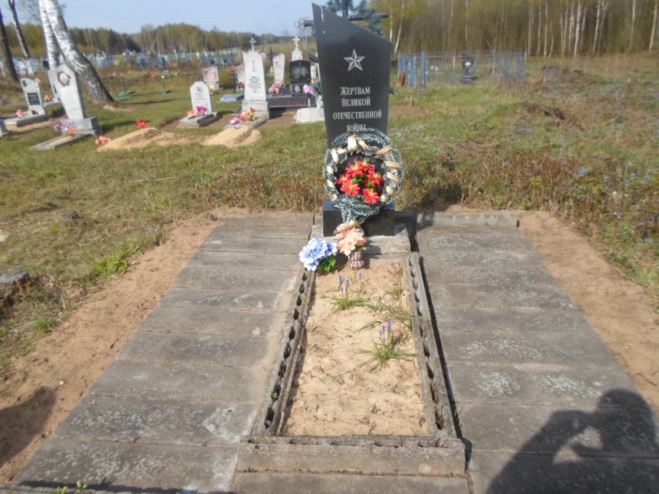 10.Дополнительная информация ______________________________________________ Подписи уполномоченных представителей:Председатель Свислочского районного исполнительного комитета                                   В.С.ОнищикМ.П.«_10_» ____мая____2017 г.Военный комиссар Волковысского,Берестовицкого и Свислочского районовполковник                                                                                  С.В.ИгнатовичМ.П.«_10__» ____мая_____2017 г.ВсегоВ том числе по категориямВ том числе по категориямВ том числе по категориямВ том числе по категориямВ том числе по категориямВ том числе по категориямВ том числе по категориямВ том числе по категориямИз нихИз нихПриме-чаниеВсеговоеннослужащихвоеннослужащихучастниковсопротивленияучастниковсопротивлениявоеннопленныхвоеннопленныхжертв войнжертв войнизве-стныхнеиз-вест-ныхПриме-чаниеВсегоизве-стныхнеиз-вест-ныхизве-стныхнеиз-вест-ныхизве-стныхнеиз-вест-ныхизве-стныхнеиз-вест-ныхизве-стныхнеиз-вест-ныхПриме-чание6-6-------6№ п/пВоинское званиеФамилияИмяОтчество(если таковое имеется)Дата рожденияДата гибели или смертиМесто первичного захороненияМесто службыМесто рождения и призыва-